44 – 7 =93 – 5 =53 – 6= 54 + 8=44 – 7 =93 – 5 =53 – 6= 54 + 8= 91 – 4 =38 + 4=46 + 6=76 + 9=91 – 4 =38 + 4=46 + 6=76 + 9= 27 + 8=83 – 6 =65 + 8=51 – 3 =27 + 8=83 – 6 =65 + 8=51 – 3 =      ИСЕЦИ     и       ЗАЛЕПИ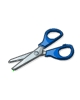       ИСЕЦИ     и       ЗАЛЕПИ4247 7362 4247 7362 87 3588 4887 3588 48 77 85 52 3777 85 52 3744 – 7 =93 – 5 =53 – 6= 54 + 8=44 – 7 =93 – 5 =53 – 6= 54 + 8=91 – 4 =38 + 4=46 + 6=76 + 9=91 – 4 =38 + 4=46 + 6=76 + 9=27 + 8=83 – 6 =65 + 8=51 – 3 =27 + 8=83 – 6 =65 + 8=51 – 3 =      ИСЕЦИ     и       ЗАЛЕПИ      ИСЕЦИ     и       ЗАЛЕПИ4247 7362 4247 7362 87 3588 4887 3588 4877 85 52 3777 85 52 37